Pesterzsébet, 2018. február 4.Takaró Tamás, esperes„Választott tizenkettőt, hogy vele legyenek”Lectio: Márk 3; 13-19 „Azután (Jézus) felméne a hegyre, és magához szólítá, akiket akar vala; és hozzá menének. És választa tizenkettőt, hogy vele legyenek, és hogy kiküldje őket prédikálni, És hatalmuk legyen a betegeket gyógyítani és az ördögöket kiűzni: Simont, akinek Péter nevet ada; És Jakabot a Zebedeus fiát és Jánost a Jakab testvérét; és Boanerges nevet ada nékik, amely azt teszi: mennydörgés fiai; És Andrást és Filepet, Bertalant és Mátét, Tamást és Jakabot az Alfeus fiát, Taddeust és a kananeai Simont, És Iskáriótes Júdást, aki el is árulta őt.”Alapige: Márk 3; 13-15„Azután (Jézus) felméne a hegyre, és magához szólítá, akiket akar vala; és hozzá menének. És választa tizenkettőt, hogy vele legyenek, és hogy kiküldje őket prédikálni, És hatalmuk legyen a betegeket gyógyítani és az ördögöket kiűzni.”Kedves Testvérek! Mi itt ma egy keresztyén, református gyülekezet templomában vagyunk, amely jelzés arra nézve, hogy egy egyházhoz mindenképpen tartozunk. Miután csak egy egyetemes egyház van, ez jelzés értékű számomra arra nézve, hogy mindnyájan, akik itt vagyunk, lehet, hogy egyházadót nem fizetünk, lehet, hogy a nevünk még nincs nyilvántartásba véve, de mint keresztyén egyháztagok vagyunk itt. Aki meg akarja érteni ezt a csodát, ezt a különlegességet, aminek ő is tagja, azt ez a rövid, néhány igevers el fogja vezetni oda. És ezekben az igeversekben, az a különös, és az a csodálatos, hogy nem csak az van itt megírva, hogy mi az egyház eredete, kezdete, hogyan indult az élete, hanem ugyanezek az igeversek tartalmazzák, hogyan zajlik most az egyház élete. Sőt! Ez a néhány igevers, amelynek minden mondatrésze fontos, arról is beszél, hogyan fog zajlani az idők végéig az egyház élete. Csodálatos igénk van, amely az egyház kezdetéről beszél, aztán ugyanezek az igeversek az egyház mai életéről, és az egyház örökkévaló életrendjéről egyként beszélnek. Azt is mondhatnám, hogy ma arról lesz szó, te mit keresel itt. Mert én nem hívtalak. Miért vagy te itt? Miért vagy te templomban?  Miért vagy te egy egyház tagja? Hogy alakult, hogy itt vagy? És hogy alakul, hogy száz, ezer és tízezer számra templomokba gyűlnek össze minden vasárnap emberek, akik ugyanennek az egyháznak tagjai? Hogy van ez? Jézus egyszer beszélt arról, hogy a fundamentum, az alap, mindent meghatároz, hogy mit építünk majd rá, annak mi lesz a sorsa. Az alaptól függ. Nézzük meg hogyan lett az egyház, hogyan van ma egyház és hogyan lesz az idők végéig egyház. Egyház úgy lett, ahogy olvastam az igében: „Jézus felment a hegyre és magához hívta, akit akart.” Ennyi. Hogy van ma egyház? Miért jöttél ide? Pontosan úgy működik: Jézus felment a hegyre és magához hív ma is, akit akar. És hogy lesz az idők végéig egyház? Úgy, hogy Jézus hív magához, akit akar. És így folytatódik: „És azok hozzá mentek.” Akikből majd kiválaszt Jézus tizenkettőt. Kedves testvérek! Az az először hívott tizenkettő, ők lettek Jézus tanítványai, a keresztyénség első misszionáriusai, ők lettek a keresztyénség első papjai, ők lettek az első keresztyén gyülekezet, és ők lettek az egyház kezdete. Az egyház ma is ebből és így él, hogy Jézus ma is magához hív, akit akar magának. És így lesz egyház mindig, nem mi hívunk bennőtöket, hiába is tennénk. Ha valaki ránézett arra az első tizenkettőre, akiket Jézus először hívott, kiválasztott egy nagy tömegből, minden eszébe juthatott, csak az nem, hogy ezekre bármit rá lehetne építeni. Annak a tizenkettőnek a nagyobb része írástudatlan volt. Végtelenül egyszerű ember. Ki gondolta volna, hogy kétezer évvel később Pesterzsébet központban összegyűl három-négyszáz ember, és az ott kezdődött. Gondoljátok csak el! A sokaságból hívta ki őket Jézus. Mert Jézus körül mindig sokan voltak, mint ahogy itt is sokan vannak. Jézus Krisztus körül ott volt egy sokaság. És belőlük hívta ki azokat, akiket ő akart. Testvérek, bár úgy néz ki, hogy ez egy nagyon szedett-vedett társaság, akikkel túl sokra menni nem lehet, mégsem volt egyetlen egy tévedés sem benne. Sem esetlegesség sem volt benne. Ma is milyen sokféle élettel, lélekkel jönnek emberek Jézus köré, és lesznek egy tömeg tagjai. Jézus a tömegből, akik kíváncsiak voltak rá, vagy akik bíztak benne, vagy akik éppen az ellenségei voltak és úgy voltak körülötte, vagy mint meggyógyítottak, sokféle lélekkel volt mindig Jézus Krisztus körül tömeg. Most is. Aztán közülük kiválasztotta ezt a tizenkettőt. Az a három év, amit aztán együtt töltenek, nagyon elgondolkodtató e választás tekintetében. Kiderül erről a tizenkettőről, hogy vakok látni, süketek hallani, hitetlenkedők érteni. Kiderül róluk, hogy nem engedelmesek, hogy nem hűségesek, nem állhatatosak, nem példaképek. Készen vannak bármikor Jézus elhagyására, az elfutásra, tagadásra és árulásra is, és meg is teszik. Meg is teszik! Ki választotta volna ki éppen ezt a tizenkettőt, hogy velük megszülessen az egyház, induljon a keresztyénség? Nagyon érdekes testvérek, Jézus az evangéliumok szerint soha nem mondta azt, hogy: Tévedtem, vagy megbántam, ezt nem kellett volna hívni. Még Júdásra sem mondja! Egyetlen egy tanítványára nem mondja Jézus, hogy: Hiába volt, bárcsak ne hívtam volna, mert csalódtam benne. Egy sem volt. Egyetlen ilyen mondatot sem olvastok sehol az evangéliumban. Nem különös? Pedig Jézus egyszer felteszi nekik a kérdést: „Ti is el akartok menni?” Számtalanszor elmondja: „Hogy létezik, hogy ti sem értitek, amit mondok?” Aztán el is mennek, mind. El is árulják. Meg is tagadják. És Jézus mégsem mondja soha, hogy hiba volt Taddeust, Tamást, Pétert vagy Jánost hívni. Nem különös? Nem csodálatos? Nem megrendítő? Nem hálára indító? Jézus, azt olvassuk máshol, mielőtt hívta volna ezt a tizenkettőt név szerint is, felment a hegyre és az egész éjszakát imádkozással töltötte. És másnap reggel a körülötte ott álló emberekből ezt a tizenkettőt kihívta, kiválasztotta. Egész éjjel imádkozott az Atyához, beszélgettek mind a tizenkettőről. És utána Jézus ezt a tizenkettőt kiválasztotta. Így olvastuk: „Magához szólította, akit akart.” Nyilván ezt a magához szólítást meg is kellett hallani. És ehhez ki kellett lépni azoknak, akiket Jézus magához szólított a hétköznapi, mindennapi életükből. Fel kellett menni a hegyre, mert ott volt Jézus. Ott kellett hagyni a hálót, ott kellett hagyni a mindennapi életüket, el kellett menniük a magasság felé, az Istennel való közösség felé, a csendbe, a Jézussal való együttlétbe. Jézus nem a zajba, hanem a vele való csendbe kihívta őket onnan, ahol zajlott a mindennapi élet. Ezért szólalnak meg vasárnaponként a harangok, hogy Jézus kihívhasson a mindennapi küszködő életem zajaiból az Istennel való személyes, beszélgetős csendbe. Ezért legyél nagyon hálás, amikor itt tudsz lenni vasárnaponként. És vágyódj jönni az Istennel való csendbe. Mert a nevét az hallotta meg, az elhívást abban erősítette meg Jézus, akik meghallották és felmentek hozzá a hegyre. „Magához hívta, akit akart.” Később el is mondja a tanítványainak: „Nem ti választottatok engem, hanem én választottalak titeket.” Tudjátok ez azén életem egyik meghatározó igéje. Nem én választottam Jézust. Nem én választottam, hogy pap legyek. Nem én választottam. És amikor a magam élete emberi nyomorúságai közt, küszködve élek, és megkérdőjeleződik bennem a személyes életem dolgaiban is sok minden, a hívő életem dolgaiban is sok minden, akkor mint egy kősziklára tudok ráállni, hogy azt mondtad Uram: „Takaró Tamás, nem te választottál engem, hanem én választottalak téged.” Micsoda vigasztaló erőforrás tud ez lenni, amikor megrendül az ember hívő élete, amikor próbákon megy át, amikor küszködik. Amikor vívja a harcait és a szívébe tudja mondani Jézus: „Nem te választottál engem.” Akkor nagy baj lenne! Azok nincsenek itt, akik úgy gondolták, hogy ők választhatják Jézust. „Nem ti!” – mondja Jézus. „Én választottalak titeket.” Az elhívás ugyanis mindig Jézustól indul, soha nem az embertől. Csak egyszer halljam meg! De mindig Jézustól indul. És amikor valakit Jézus magához hív, az mindig azt jelenti, hogy akar velem valamit. Olyan nincs, hogy Jézus magához hív valakit, és azután azt mondja: Nem tudom, mit akar. Fogalmam sincs. Olyan nincs! Amikor Jézus magához hív valakit, az annak a jele, hogy akarok veled valamit. Tudjátok, mi a keresztyén élet? Jézus akarásába való beállás. „Mit akarsz Uram?” Amíg ez nincs, addig mindig magam akarok, ahogy akarok, mindent. Akarok templomba menni, nem akarok templomba menni. Akarok Bibliát olvasni. Nem akarok Bibliát olvasni. Akarok keresztyén módon élni. Nem akarok. Addig mindig én akarok. A keresztyén élet azt jelenti, hogy beállok Jézus akarásába. Beállok, belenövök és kiteljesedem. Beleállok, aztán bele kell nőni, aztán ki kell teljesedni. Írtam ide még egy szót: boldogan. Amikor keresztyénné lesz valaki, akkor az élete terepe Isten akarása. Azért nyitom fel a Bibliámat: Mit akarsz Uram? Azért jövök el templomba. Nem azért, mert most van kedvem, vagy nagy baj van. Szörnyű hír érkezett hozzám: rohanás a templomba. Hanem azért, mert a keresztyén élet azt jelenti, hogy az életem terepe, ahol zajlik az életem, az Isten akarása. Kedves testvérek! Úgy lesz teljes és szabad az ember élete, ha minél inkább eggyé lesz azzal az akarattal, amit Jézus akar velem. Nem a fogság, ez a szabadság biztos jele. Így leszek szabad. „Magához hívta, akiket akar.” Mit csinál velük Jézus? Elkötelezte őket. Szép ez a magyar szó. Kötelet tett rájuk. Önként kötelet tettek magukra. Elkötelezte őket. A hallgató, az igehallgató mindig megőrizheti a függetlenségét és a semlegességét. Ti is. Bármelyikőtök független és semleges lehet. Aki tanítvány, az elkötelezte magát. Belépett Jézus akarata terepére. Ez a két dolog lehet Jézus körül velünk. Független maradok és semleges, és azt mondom: Ez jó prédikáció volt. Ezzel végeztünk is. Vagy azt mondanom: Nem hallgatom én ezt tovább. Kedves testvérek! Nagyon sok liberális keresztyén van, csak nem tudja magáról. A liberális keresztyén az, akinek vannak saját elvei, véleménye Isten dolgairól. A tanítvány az, aki elkötelezi magát és belép Jézus akarásának a terepébe. Az egyik szabadon azt mondja: Jövő héten nem jövök. Aztán sem jövök. Most nincs kedvem. Fáj a hasam, a fejem, annyi gondom van. Főzni kell, takarítani kell. És ez mind megáll. Elkötelezett vagyok vagy független. Aki csak hallgatok, de semleges maradok. Egyszerűen lefordítom: Soha nem történik velem semmi a templomban. Mert mindig az történik, amit én akarok, függetlenül attól, hogy mit mondott nekem az Isten. Aki elkötelezte magát, belép Isten akarata terepére. Olyan nincs többé, hogy teljesen mindegy, hogy mit mondott az Isten. Az liberális keresztyén. Csak olyan meg valójában nincs. Semleges keresztyén sincs. „Magához szólította, akiket akar.” Ezzel a történelemben valami egészen új kezdődött, egy új valami lépett be a Krisztus teste, ez az egyház, belépett a történelembe. A Krisztus teste. És azóta, hogy ez elkezdődött, egy óriási harc folyik a világban. Mindennek a legmélyén ez a harc van, a többi „csacsogó felszín”, de nem a mély. A harc, a gonoszság erői harcolnak, szó szerint Jézus ellen. Ez a harc, a keresztyénség, az egyház megszületésétől kezdve folyamatosan zajlik. A Biblia szerint az idők vége felé haladva egyre felerősödik. Ezt látjátok már Európában is. Az egyre erősebb lesz. Arra nagyon vigyáznak, hogy meg ne értsd, hogy mi igazán a tét. Jézus ellen folyik a harc Európában. És a gonoszság erői harcolnak ellene. Csak a legkülönbözőbb módon hívják magukat. Mint ahogy a sátánnak is sok neve van. Lesznek ők humanisták, NGO-sok, ki tudja, mi. Teljesen mindegy. Lehet, hogy a java része azt sem tudja, hogy kinek a kezében szolga. De az első perctől kezdve, hogy ez az új belépett a világba, a Krisztus teste, az egyház, attól a pillanattól kezdve őrületes harc kezdődött és az idők vége felé ez a harc egyre nyilvánvalóbb és egyre erőteljesebb lesz. A Krisztus ellen folyik a harc. Miért hívta Jézus magához, akiket hívott? Ennyit mond róla az ige, és ez a központi üzenet: „Hogy vele legyenek.” Ennyi. Tudjátok mit jelent keresztyénnek lenni? Mindent felejts el, csak ennyit jelent: Vele lenni, Jézussal. Vele lenni. Ez a keresztyén élet. És minden ezen fog múlni, a te úgynevezett keresztyén életedben igaz-e? „Magához hívta, akit akart, hogy vele legyenek.” Jézussal legyenek. Aztán majd elmondja, hogy azért, hogy prédikáljanak, ördögöt űzzenek, beteget gyógyítsanak, tehát sok jót tegyenek. De először mindig vele lenni. Akinél a sorrend megváltozik, és nem abból él a keresztyénsége, hogy vele van, Jézussal, az mind megbukik, csak idő kérdése. Akármilyen kedves lelkesedéssel próbál bizonyságot tenni, lendülettel másokért jót tenni, mindig az lesz a vége, mert ez a sorrend, a keresztyén életben ez a sorrend: Jézussal lenni, vele lenni. Azért hívta őket ki, hogy vele legyenek, és majd Ő küldje őket prédikálni, gyógyítani és az ördög erői ellen harcolni, amiről az előbb beszéltem. Vele lenni. Testvérek, Jézus csak azt tudja kiküldeni harcolni, misszionálni, bizonyságot tenni, aki előtte vele volt. Aki nincs Jézussal együtt, ugyan miről beszél? Ha Jézussal nincs együtt, nincs vele, akkor milyen tanítást ad, milyen bizonyságtételt mond, kiről beszél? Ha soha nem hallotta és nem látta cselekedni Jézust, mert nem volt vele? A keresztyén élet lényege: Vele lenni. Ti azért jösztök ide minden vasárnap, ez a szent vágy van bennünk, hogy vele legyek. Hogy majd mondhassa, hogy menj és szólj. Testvérek a sorrend ez, vele lenni, mert csak azt tudja küldeni Jézus, aki vele van. És csak az van vele, aki hagyja magát Jézusnak, hogy küldje. A függetleneket, semlegeseket, kíváncsiakat, csak hallgatókat nem tudja küldeni. Csak azokat, akik vele vannak. A hívő keresztyén élet alapja ennyi. Nem az, hogy katolikus vagy evangélikus, ezek nem alapok. Vele lenni. Ott is vele leszünk majd. Vele lenni. Kedves testvérek! Vele lenni, de hogy is? Hadd emeljek ki a vele lételből egyetlen egy dolgot most. Hiszen éppen csak mögöttünk van az egyetemes imahét is. Vele lenni imádságban. Mikor Jézus egyetlen egyszer hívta a tanítványait, hogy legyenek vele együtt, és imádkozzanak vele együtt, akkor a tanítványok, ez nagycsütörtökön van, emlékeztek rá, elaludtak. Háromszor ment vissza Jézus és ébresztgette őket. Belealudtak az imádságba. Kedves testvérek! Úgy végiggondoltam, hogy akik köztünk hívő emberként vagytok jelen, hány boldog és lelkes hívő évet töltöttünk együtt, és jutottunk el oda, hogy erőtlenné lettünk, és boldogtalanná, mert abbahagytuk az imádkozást. Az imádkozás egy döntő dolog. De sok keresztyén ember jutott odáig, hogy abbahagyta a csendes, naponkénti imádkozást. Emlékezzetek rá, akik a hívő élet útján valaha elindultatok, hogy milyen lelkesedéssel mentünk és szóltunk Jézusról, ragyogott a lelkünk, az arcunk. Tele voltunk boldog bizonyságtétellel. Milyen bátran mertünk szólni Jézusról bárkinek, és elmúlt. Hoztunk, ha kellett áldozatot is, azért, hogy Jézus lábaihoz ülhessünk, hogy testvéri közösségben együtt lehessünk, és elmúlt. Mennyi reménység volt bennünk, amikor elindultunk a hitélet útján és elmúlt. Tudjátok miért? Mert abbamaradt az imádság, a naponkénti csendes vele létel. Akkor kezdődik a távolodás Jézustól, amikor elalszik a tanítvány, mint azok a tanítványok nagycsütörtökön éjszaka. Amikor az imaéletünk olyanná lesz, hogy Jézus ránk néz, és azt mondja, mert alva talál: „Egy órát sem tudtok vigyázni velem?” „Vigyázzatok és imádkozzatok mert a lélek kész, de a test erőtlen.” Ha abbamarad az imaélet, széthullik a keresztyénségünk. Megszűnik a Krisztus követésünk, elnémul a szánk, megtorpan a lábunk, elvész a Krisztus illatunk, mert abbamaradt az imádkozó életünk. A hívő élet belső üzemanyaga az imádság. Ha abbamarad, és nincs többé imádságban elmondott bűnvallás, nincs harc önmagammal szemben, nincs megújulás, az egész keresztyén életem zátonyra fut, kiüresedik a hívő életem.  Kis küszködés, erőlködés, íz és illat nélkül, vonzás nélkül. Vele lenni. Nem csak a hitre jutáskor, a hívő élet elején, ami oly sokszor megtörténik keresztyén emberekkel, hogy amikor megtérnek, vele vannak, boldogok, aztán abbamarad az imádság és elkezd kiszáradni az életük. A hívő élet központi kérdése: Vele lenni vagy nélküle hívősködni. Úgyis belefáradsz. A hívősködésbe mindig belefárad az ember, mert fárasztó dolog a képmutató élet. Egyszer csak már ki is mondod: Nem megyek többet. Már nem. Vele lenni. Amikor valaki igazán Jézussal van, akkor Jézus kinyitja neki a maga kincsesházát és csodálatos dolgokat ad neki. És ezekkel az ajándékokkal indít prédikálni, vagy hittan tanárnak lenni, vagy egyszerűen csak szólni az emberek között, az Ő kincseivel. Ennek az alapja vele lenni. „Mert sóvárogva várja ez a világ az Isten fiainak a megjelenését.” És nélkülünk ez a világ – mondja a Biblia – csak nyög. Vele lenni. És végül még egy dologra felhívom a figyelmeteket testvérek, mert a Biblia szerint a keresztyén egyház életében az első pillanattól problémát jelentett, és ez azt jelenti, hogy mindig jelenteni fog, ezért szembe kell vele nézni. Mi is ez? Kedves testvérek! Jézus magához hívta, kiválasztotta a tizenkettőt, hogy vele legyenek. De a tizenkettő nem válogathatta meg, hogy ő kivel legyen. Értitek? Jézus megválogathatta, hogy ki legyen az a tizenkettő. De a tizenkettő közül egy sem mondhatta, hogy: Én Júdással nem! Én Tamással együtt nem leszek tanítvány! Értitek? A keresztyénségnek a kezdetektől fogva igazi nagy problémája volt az, hogy kikkel vagyok hajlandó együtt lenni. Márpedig Jézus először magához hívta őket, aztán összekötötte a tizenkettőt. Tizenkét más világ, más látás, más vélemény, más kulturális szint, más igény, más hitbeli állapot. Minden egészen más. De a tizenkettő nem válogathatta meg, hogy kivel akar lenni. Azt Jézus válogatta meg, hogy kikkel kell lenni. Kikkel kell együtt szolgálni. Kikkel kell együtt járni. Jól nézz körül! Hányan vannak itt olyanok, akikkel el nem tudnád képzelni, hogy ezzel együtt én Jézust képviseljem? Na ne! Hát egyébként is tudok róla egyet s mást. Vagy úgy van, van nem. De azért mégiscsak… Képzeljétek el, nem engedte meg nekik Jézus, hogy ők válogassanak. Jézus válogatta őket össze. Egymást. Nézd meg ki ül melletted. Jézus válogatta. Hmm. Meg, aki előtted, vagy mögötted ül, azt is. Meg, akit utálsz, azt is. És három évig együtt kellett járniuk. Akkor azt jelentette az együtt járás, hogy éjjel-nappal együtt voltak. Éjjel-nappal. Együtt jártak, együtt ettek, éjjel-nappal egymás mellé voltak zárva. És ugyan tudjuk, hogy frakcióztak, tudjuk jól, hogy hatalmi harc volt köztük, tudjuk jól, hogy összevesztek néha. De Jézus válogatta ki őket egymásnak. Ne utáld már a másikat! Ne utáld! Ne nézd le! Ne vesd meg! Ne fordulj el tőle! Ne tekints rá, mint egy idegenre! Jézus válogatta. Rosszul? Csak egyre mondhatod, hogy rossz válogatás volt, az én vagyok Uram. Őrá nem mondhatod! Egyikre sem! Csak egyvalakire: Uram, csodállak, hogy ott vagyok én is! Nem úgy van, hogy azért mert fain ember vagyok, hanem azért csodállak Uram, hogy engem is bevettél ebbe a társaságba. Mindenem méltatlan és alkalmatlan. „Magához hívta őket, akiket akart.” És azóta is ugyanezt csinálja. És tetszik, nem tetszik, én nem válogathatom meg, hogy én kit akarok. Tanuljuk meg szeretni egymást, bízni, hinni a másikban. Abban, hogy Istennek terve van vele is. Őt is bevonta az akarata munkaterepébe, és akar rajta keresztül is valamit. Amit nem tud veled elintézni, de el fog intézni vele. És nem tévedett Jézus amikor őt is akarta. Fogadjátok és hordozzátok egymást. Jézus magához kötötte őket egyen-egyenként és összekötötte egymással. Ezzel fejezem be, hogy az igazi egyháztagság, hiszen itt az egyházról beszéltünk, ezt a kettős kötést jelenti, de mindig ebben a sorrendben: magához hív Jézus, elkötelez Jézus és összeköt másokkal Jézus. És azt ígéri: „Én veletek vagyok minden napon a világ végéig.” Adjunk hálát ezért a csodáért, ami az egyház! És hogy annak hitben én is élő tagja vagyok és reménységben az is maradok.  Ámen!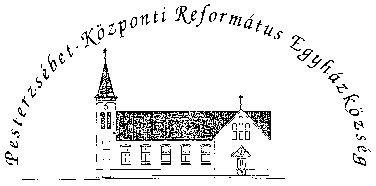 Pesterzsébet-Központi Református Egyházközség1204 Budapest, Ady E. u. 81.Tel/Fax: 283-0029www.pkre.hu   1893-2018